Стенгазета в логопедической подготовительной к школе группе «Вот оно, какое наше лето!»Цель: совместная работа родителей  и  детей по изготовлению стенгазеты.
Задачи:
1. Способствовать развитию творческих способностей и воображения воспитанников.
2. Развивать у детей доброе и заботливое отношение к своим близким.
3.Развивать связную речь.4. Воспитывать аккуратность, терпеливость, усидчивость.Стенгазета была сделана по итогам летнего отдыха детей и родителей. В стенгазете опубликованы  фотографии, на которых изображены дети данной группы. На фотографиях изображены кадры прошедшего  лета - отдых детей в летний период, как отдыхали и загорали дети подготовительной группы. Изображены дети на море, на водоемах, на спортивных участках, развивающие игры и т. д. Родители и дети с удовольствием приносили фотографии летнего отдыха. Помимо фотографий родители совместно с детьми подготовили краткий рассказ о самом запоминающемся моменте лета. 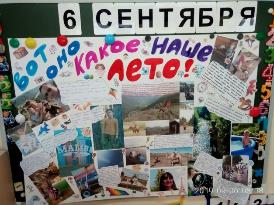 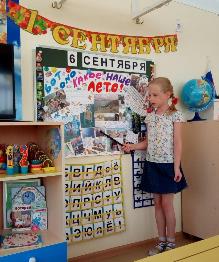 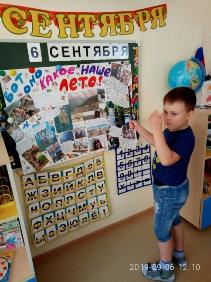 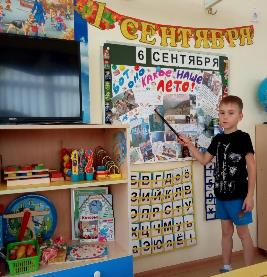 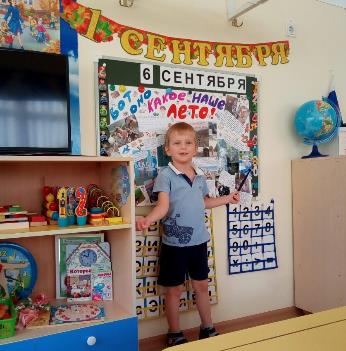 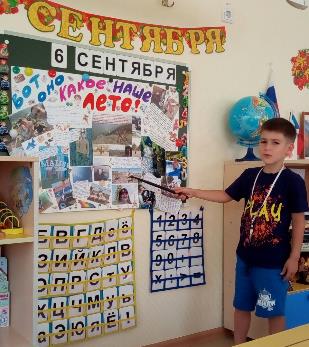 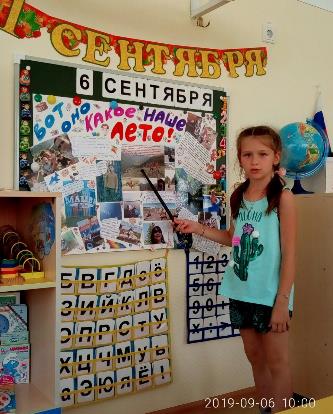 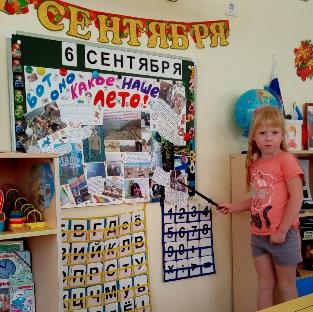 